Отчетпо проведенному мероприятиюакция «Рекорды Победы»в МОБУ СОШ с. ГафуриМеждународная спортивно-патриотическая акция «Рекорд Победы» проводится в городах России и стран бывшего СССР уже пятый год подряд и заключается в том, что участники коллективно и в несколько подходов выполняют отжимания – за каждый мирный день, прошедший после окончания Великой Отечественной войны. Мероприятие организуют активисты сообществ, занимающихся разными видами уличного спорта, и его цель – призвать молодежь достойно чтить память сражавшихся в войне, пробудить патриотизм и стремление быть такими же сильными, как поколение, добившееся победы, популяризовать спорт и здоровый образ жизни.Поэтому в акции могут принять участие не только спортсмены, но и любой желающий – отжимались и ветераны, и школьники самых младших классов. 9 мая 2016 года одновременно во многих населенных пунктах нашей страны пройдет Всероссийская акция «Рекорд Победы». В ходе акции каждый населенный пункт-участник выполняет в общей сложности 25933 отжимания от земли. Эта цифра символизирует количество дней, прошедших со дня Великой Победы 9 мая 1945 года. Цель данной акции заключается в том, что совместными усилиями нужно отжаться от земли 25933 раз, тем самым мы хотим отдать дань нашим ветеранам, и тем, кто не дожил до наших дней... Мы покажем, что мы не забыли о наших героях и всё ещё есть благодарные люди в Буздякском районе!!!22 апреля учащиеся нашей школы участвовали во Всероссийской спортивно-патриотической акции «Рекорд Победы», в которой приняли участие 112 детей!Задача акции – объединить людей в их патриотическом отношении к суровым дням Великой Отечественной войны, доказать спортивными победами, что мы помним и гордимся героическим прошлым страны. Нужно было выполнять упражнение «отжимание» по одному разу за каждый прожитый мирный день с момента окончания Войны. Наши ученики пришли и доказали, что они так же сильны духом, как и герои Великой Отечественной войны! По условиям эстафеты все учащиеся должны выполнить физическое упражнение сгибание-разгибание рук в упоре лежа (отжимания) в сумме 1418раз - столько дней продолжалась Великая Отечественная война. Но наши ребята выполнили гораздо больше  - 3078 раз!!!Обучающиеся отжались 3078 раз. Лучшие результаты показали следующие классы: 4 класс – 393 отжимания, 5 класс – 425 отжиманий, 6 класс- 570 отжимания, 7 кл. - 390 отжимания, 8кл. класс – 570 отжиманий 9 класс – 305 отжимания, 10 класс – 300 отжиманий, 11 - 125 отжимания.  Мы не словом, а делом постарались отдать дань нашим дедам за мирное небо над головой.МОЛОДЦЫ!!! РЕКОРД ПОБЕДЫ ВЫПОЛНЕН!!!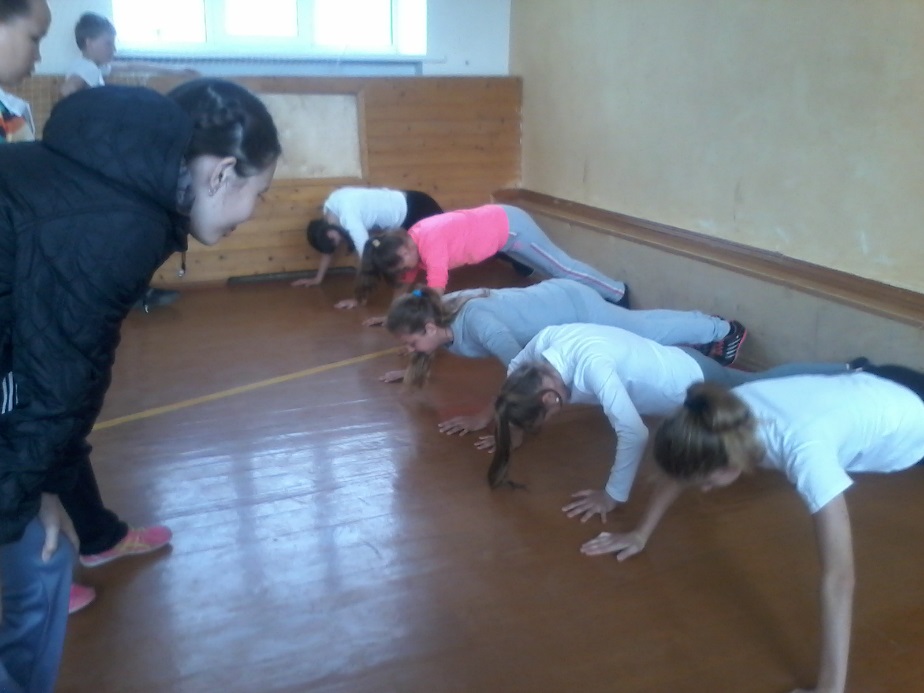 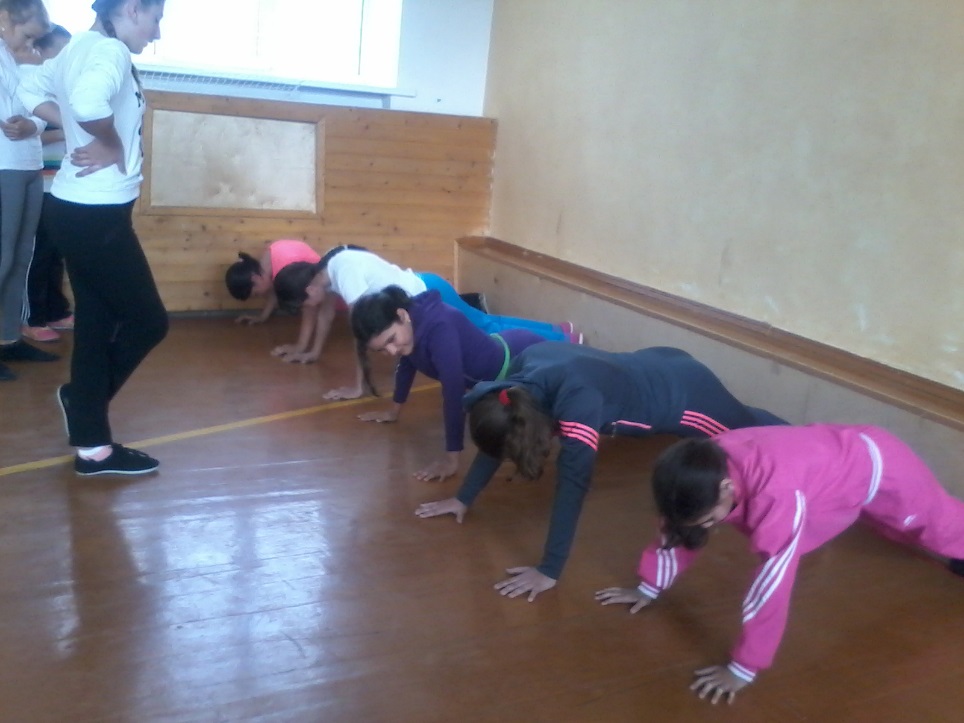 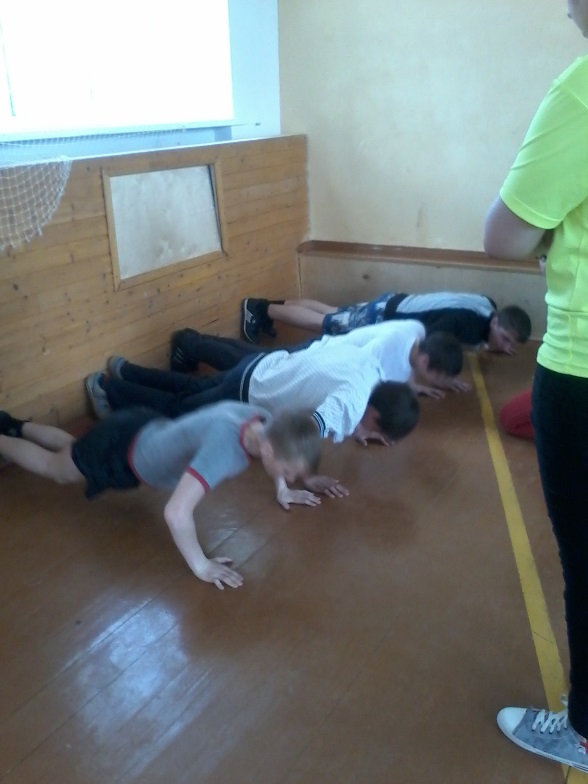 